WORK FROM HOME POLICY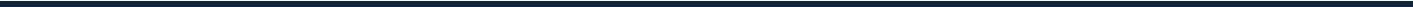 ___________________________________________________________________2.1   PURPOSE/OBJECTIVE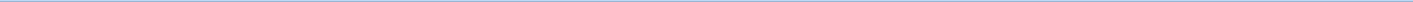 To regularize attendance while an employee is working from home Work from Home(WFH) arrangement is to make sure that working from home is beneficial to our employees and COMPANY XYZTo ensure through appropriate monitoring, that “occasional” work from home does not inadvertently become a regular feature of the employees’ working arrangements2.2   SCOPEThis policy is applicable for all employees of COMPANY XYZ India3.1   RULE AND APPLICABILITYAt COMPANY XYZ, we do recognize that occasionally our employees may need to work from homeReasons for WFH that could demand telecommuting include but are not limited to:ParentingBad weatherEmergenciesMedical reasonsWork-life balanceOverlong commuteOther reasons for working from home depend on employees and managers’ judgement.However, it is not possible to allow all employees at all level(s) of COMPANY XYZ to work from home The reasons for that are: -The requirement of jobs may not be suitable for such arrangementPeople are more productive, collaborative and innovative when they work in team(s) in the office environmentEmployees may get hit with bad internet connection, slower VPN connection that makes application slow downIt’s hard for manager to see and resolve problems of employees working from homeIt takes lot more time to organize and monitor effective virtual teamworkIt requires a much greater effort to ensure that the communication has passed as expected since misunderstanding is more likely to occurSpeed and quality are often sacrificed when employee work from homeAn employee is eligible for only two days WFH in a month.3.2   PROCEDURE Before proceeding on planned WFH, the employee must apply for WFH in advance through Paybook (if option available) or else in the Prescribed form duly approved by the Reporting Manager /HoD and the same needs to be submitted to HRThe employee should make this request to their Reporting Manager/HoD, two days before actual WFHWFH will be updated automatically in case of Online application (if option available in Paybook) and Manually in case of hard copy/ soft copy applicationsIf the WFH arrangement spans for more than a week then Reporting Manager and team members should meet to discuss project details and set specific goals, schedules and timelines against the task(s) to be performed during WFHEmployees who need to work from home for unforeseen reasons (e.g. illness or temporary difficulty in commute) or the reasons listed above, they should file their WFH request as soon as possible, so managers can consider and approve itSerious consideration will be given to all WFH requestsCOMPANY XYZ reserves right to withdraw their employee’s approval for WFH if they believe its use is being abused or for any other reasonable needs of COMPANY XYZ, to carry out its business3.3   WORKING ARRANGEMENTWorkload, Reporting and Monitoring:All arrangements for monitoring, supervision, setting workloads, etc., will be agreed with the employee’s Reporting Manager in line with normal proceduresFor planned WFH, the precise project or task must be agreed beforehandEquipment:Employees who are required to work from home would not be provided with any equipment unless already assigned to them If any equipment {exception case(s) based on Business need} is provided by COMPANY XYZ for the purpose of working at home, will be inspected and maintained by the COMPANY XYZThe employee is required to take reasonable care of all equipment, to keep it secure and to use it in accordance with operating instructions, and the IT policyEmployee must ensure that any such equipment additionally provided is returned at the end of the arrangement in good conditionAny equipment must NOT be left unattended in any vehicle at any timeIf it is found that the equipment assigned to employee for working from home is in bad condition or is not in working condition then the cost of equipment should be procured from employee responsible.Confidentiality and Access:Equipment and files should only be accessible to the employee and safeguarded from access by other members of the household and visitors.  Compliance:Failure to comply with any aspect of this policy or related policies such as IT policy during WFH may lead to a disciplinary action WORK FROM HOME APPLICATIONName of Employee: _______________________________________________________ 			Employee Code: _______________________I will be Working from Home from _________________am/pm    to _______________am/pm on (Day & Date) ___________________________________________OR from(Date)_______________________________to_________________________________Reason for Work from Home__________________________________________________				____________________________Signature of Employee					Approved By(Signature)Date:				Name of Manager: ____________________Date: ______________